Obrazovni sektor: Osobne uslugeZanimanje: Frizer – jedinstveni model obrazovanjaRazred: 3.dŠkolska godina: 2021/2022. Mentor: Snježana Šarić, stručni učiteljPopis tema za izradbu i obranu završnoga radaOboji kosu po cijeloj dužini prvi put u prirodne tonove i  oblikovanje večernje frizureNijansiranje kose kolor šamponom i oblikovanje punđeTrajno bojenje kose i izrada fen friz Bojenje kose prvi  put u moderne tonove i oblikovanje večernje frizure   Šatiranje pojedinih pramenova bojom  i  izbjeljivačem, te oblikovanje svečane frizure  Nijansiranje kose preljevom i   oblikovanje  punđe Bojenje izrasta  prethodno izbjeljene  kose bojom i oblikovanje  svečane frizure Bojenje prvi put u pastelne svijetle tonove i oblikovanje moderne frizure     Bojenje prosijede kose specijalnom bojom i oblikovanje dnevne frizure                                                                                                                                                                                                                                                                                                                                                                                                                                                             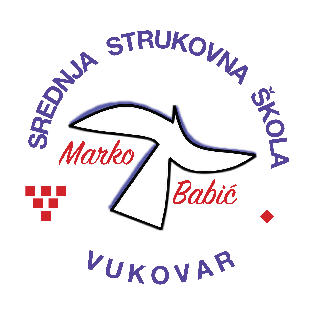 Srednja strukovna škola Marko BabićDomovinskog rata 58, 32010 VukovarTel: (032) 424-970e-mail: ravnatelj@ss-markobabic-vu.skole.hrwww.ss-markobabic-vu.skole.hr                                           OIB: 93128197410, MB: 01417193